    № 842					        	         от « 10 » ноября  2022 г.Об установлении дополнительных мер социальной поддержки в муниципальных образовательных организациях Советского муниципального района членам семей военнослужащих, участвующих в специальной военной операции Руководствуясь Федеральным законом от 6 октября 2010 г. № 131-ФЗ «Об общих принципах организации местного самоуправления в Российской Федерации», Указом Главы Республики Марий Эл от 26 октября 2022 года № 176 «Об установлении в Республике Марий Эл дополнительных мер социальной поддержки членам семей военнослужащих, участвующих в специальной военной операции», администрация Советского муниципального района п о с т а н о в л я е т:	1.	Установить на территории Советского муниципального района следующие дополнительные меры социальной поддержки в муниципальных образовательных организациях членам семей военнослужащих, участвующих в специальной военной операции (далее соответственно – дополнительные меры социальной поддержки, члены семьи):	1) обеспечение местами во внеочередном порядке детей в муниципальных образовательных организациях Советского муниципального района Республики Марий Эл, реализующих образовательные программы дошкольного образования;	2) освобождение от платы, взимаемой с родителей (законных представителей) за присмотр и уход за ребенком в муниципальных образовательных организациях Советского муниципального района, реализующих программы дошкольного образования;3) предоставление бесплатного одноразового горячего питания (обед) учащимся 5-11классов в муниципальных общеобразовательных организациях Советского муниципального района;  	4) право бесплатного посещения занятий несовершеннолетними кружков, секций и иных занятий, организуемых в муниципальных образовательных организациях Советского муниципального района, реализующих дополнительные общеобразовательные программы. 	2.	Определить, что право на получение дополнительных мер социальной поддержки в муниципальных образовательных организациях Советского муниципального района имеют члены семей военнослужащих из числа категорий:	1) граждан Российской Федерации, призванных военными комиссариатами городов и районов Республики Марий Эл на военную службу в Вооруженные Силы Российской Федерации по частичной мобилизации в соответствии с Указом Президента Российской Федерации от 21 сентября 2022 г. № 647 «Об объявлении частичной мобилизации в Российской Федерации»;	2) граждан Российской Федерации, заключивших в добровольном порядке контракт о прохождении военной службы в Вооруженных Силах Российской Федерации не ранее 1 июля 2022 г. для принятия участия в специальной военной операции;	3) военнослужащих и сотрудников федеральных органов исполнительной власти и федеральных государственных органов, в которых федеральным законом предусмотрена военная служба, сотрудников органов внутренних дел Российской Федерации, принимающих участие в специальной военной операции, сотрудников уголовно-исполнительной системы Российской Федерации, выполняющих возложенные на них задачи на территориях проведения специальной военной операции.	В целях настоящего постановления к членам семьи относятся супруга (супруг), родители (усыновители), несовершеннолетние дети, дети старше 18 лет, ставшие инвалидами до достижения ими возраста 18 лет, дети в возрасте до 23 лет, обучающиеся в муниципальных образовательных организациях Советского муниципального района по очной форме обучения.	3.	Дополнительные меры социальной поддержки, указанные в пункте 1 настоящего постановления, предоставляются членам семей военнослужащих при их обращении в заявительном порядке не ранее чем со дня убытия военнослужащего в места сбора и (или) на пункты (места) приема военнослужащих, призванных на военную службу для участия в специальной военной операции.	4.	Предоставление дополнительных мер социальной поддержки осуществляются в период прохождения военнослужащим военной службы в рамках участия в специальной военной операции.	5.	Источником финансового обеспечения расходов по предоставлению дополнительных мер социальной поддержки являются средства Советского муниципального района.6.	Обнародовать настоящее постановление, а также разместить в информационно-телекоммуникационной сети «Интернет» официальный интернет-портал Республики Марий Эл (адрес доступа: http://mari-el.gov.ru.).7. Настоящее постановление вступает в силу после его обнародования и распространяется на правоотношения, возникшие с 13 октября 2022 года.8. Контроль за исполнением настоящего постановления возложить на руководителя отраслевого органа администрации «Отдел образования Советского муниципального района» Н.М. Иванову.И.о главы администрацииСоветского муниципального района                             	           А.А. ТаныгинИсп.: Рыбакова М.Г.Юрист отдела образованияТел.: 8(83638)9-41-20Руководитель Отдела ОбразованияСоветского муниципального районаИванова Н.М.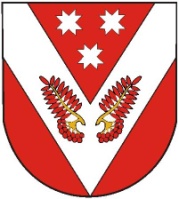 СОВЕТСКИЙМУНИЦИПАЛЬНЫЙ РАЙОНЫН АДМИНИСТРАЦИЙЖЕСОВЕТСКИЙМУНИЦИПАЛЬНЫЙ РАЙОНЫН АДМИНИСТРАЦИЙЖЕСОВЕТСКИЙМУНИЦИПАЛЬНЫЙ РАЙОНЫН АДМИНИСТРАЦИЙЖЕАДМИНИСТРАЦИЯСОВЕТСКОГО МУНИЦИПАЛЬНОГО РАЙОНААДМИНИСТРАЦИЯСОВЕТСКОГО МУНИЦИПАЛЬНОГО РАЙОНАПУНЧАЛПУНЧАЛПОСТАНОВЛЕНИЕПОСТАНОВЛЕНИЕПОСТАНОВЛЕНИЕ